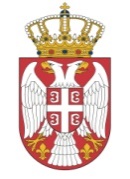 Република СрбијаМИНИСТАРСТВО ЗДРАВЉАСектор за инспекцијске пословеОдељење инспекцијe за лекове, медицинска средства и психоактивне контролисане супстанце и прекурсореБрој:______________________Датум: _____________________Место_____________________КОНТРОЛНА ЛИСТА КОНТРОЛА ИЗРАДЕ ГАЛЕНСКИХ  ЛЕКОВА Нестерилни и стерилниКЛ-010-01/05Назив галенске лабораторије: 	Адреса седишта: 	Решење Министарства здравља  __________________________________________________Решење Привредног суда/АПР-а: 	Одговорно лице: 	Адреса галенске лабораторије: 	Место контроле квалитета: 	Место пуштања серије галенског лека у промет: 	Врста галенских лекова који се израђују:     	01  - Препарати за уши   - капи за уши                      		 да		02- Капсуле                            	 да 	03 - Препарати за нос:   		 - капи за нос и течни спрејеви за нос    	 да - получврсти препарати за нос                	 да04- Препарати за очи:   	 - капи за очи - раствори 	 да    	- капи за очи - суспензије                     	 да   	 - гелови за очи                                        		 да    	- масти за очи                                             		 да	05 - Парентерални препарати   	 - стерилни раствори за посебну намену 		 да  	06  - Препарати за иригацију                              	 да	07 - Препарати за усну слузницу:	- раствори за гргљање и испирање уста  	 да	- раствори за десне  	 да	- получврсти препарати за усну слузницу 	 да	08 - Течни препарати за примену на кожи:	-  раствори за примену на кожи 	 да	- емулзије за примену на кожи  	 да	- суспензије за примену на кожи 	 да09- Течни препарати за оралну примену:	- орални раствори  	 да	- оралне емулзије 	 да- оралне суспензије  	 да- сирупи   	 да10 - Получврсти препарати за примену на кожи:- хидрофобне масти  	 да- масти које емулгују воду   	 да- липофилни кремови   	 да-  хидрофилни кремови  	 да	- липофилни гелови   	 да	- хидрофилни гелови 	 да	- пасте 	 да	11 - Прашкови за примену на кожи 	 да	12 -Орални прашкови   	 да 	13 - Ректални препарати:	- супозиторије  	 да	- ректални раствори, емулзије и суспензије 	 да	- ректални получврсти препарати 	 да	14 - Вагинални препарати:	- вагиторије 	 да	- вагинални раствори, емулзиије и суспензије 	 да	- вагинални получврсти препарати 	 да	15 - Остало 	 да	16 - Галенски лекови који садрже психоактивне 	контролисане супстанце	 даСнабдевање полазним супстанцама	 тржиште Републике Србије		 увоз	                                        		Фармацеутски облици:		 чврсти                                                                                         	 получврсти		 течни		 осталоПоступци израде:1.Израда стерилних лекова		 2. Израда нестерилних лекова                                                *Израда лекова који садрже полазну супстанцу:-из групе пеницилинских атибиотика                                  			-из групе цефалоспоринских антибиотика	         -из групе цитостатика		- стероиди		Израда друге врсте производа		Контрола квалитета                                                   сопствена контролна лабораторија                                                                                      уговорна контролна лабораторија*За ове лекове обезбеђени су  наменски простор и опрема.         ИНСПЕКЦИЈСКА КОНТРОЛА ЦЕЛЕ КОНТРОЛНЕ ЛИСТЕЦела контролна листа – укупан број бодова за одговор ''да'': 188  (100%)ИНСПЕКЦИЈСКА КОНТРОЛА ДЕЛА КОНТРОЛНЕ ЛИСТЕДео контролне листе-број бодова за одговор ''да'':         (100%)УТВРЂЕН БРОЈ БОДОВА У НАДЗОРУ ЗА ОДГОВОР ''ДА'':      (      %)ПРИСУТНО ЛИЦЕ                              М.П.                                 ИНПЕКТОР ЗА ЛЕКОВЕ И                                                                                                                                      МЕДИЦИНСКА СРЕДСТВА___________________                                                                _________________________ШИФРА: КЛ-010-01/05ДАТУМ:14.02.2020. годинеЈМБГ:    ГАЛЕНСКА ЛАБОРАТОРИЈА (не бодује се)    ГАЛЕНСКА ЛАБОРАТОРИЈА (не бодује се)    ГАЛЕНСКА ЛАБОРАТОРИЈА (не бодује се)1. Галенска лабораторија апотеке која обавља делатност као    здравствена установа на примарном нивоу здравствене заштите  да  не 2. Галенска лабораторија апотеке која обавља делатност као здравствена установа на секундарном нивоу здравствене заштите (галенска лабораторија болничке апотеке)  да  не 3. Галенска лабораторија апотеке која обавља делатност као здравствена установа на терцијалном нивоу здравствене заштите (галенска лабораторија болничке апотеке)  да  не 1. ПРОВЕРА УСЛОВА ЗА ИЗРАДУ ГАЛЕНСКИХ ЛЕКОВА – ДОКУМЕНТАЦИЈА1. ПРОВЕРА УСЛОВА ЗА ИЗРАДУ ГАЛЕНСКИХ ЛЕКОВА – ДОКУМЕНТАЦИЈА1. ПРОВЕРА УСЛОВА ЗА ИЗРАДУ ГАЛЕНСКИХ ЛЕКОВА – ДОКУМЕНТАЦИЈА1. Постоји утврђен списак галенских лекова који се израђују у    Галенској лабораторији   да - 2 не - 0 2. Постоји утврђен поступак пријављивања сваке промене у    односу на простор, опрему, кадар Министарству здравља   да - 2 не - 0 3. Постоји увек доступан списак опреме  за израду галенских    лекова и контролу квалитета галенских лекова, као и система,   са податком о статусу њихове квалификације (квалификациони   статус)  да - 2 не - 0 4. Опрема која се користи у изради је квалификована, односно    реквалификована  да - 2 не - 0 5. Постоји план превентивног одржавања опреме и система са    реализацијом текућу календарску годину   да - 2 не - 0 6. Постоји евиденција превентивног и корективног одржавања    опреме. Потврде о квалификацији критичне опреме и уређаја  да - 2 не - 0 7. Постоји План валидације израде и метода испитивања/анализе     галенског лека   да - 2 не - 0 8. Поступци израде галенских лекова за које је издата дозвола за    израду галенских лекова су валидирани  да - 2 не - 0 9. Постоји увек доступан списак статуса валидације метода    испитивања/анализе галенског лека  да - 2 не - 0 10. Методе испитивања/анализе галенских лекова су валидиране  да - 2 не - 0 11. Води се евиденција о произведеним серијама галенских лекова   да - 2 не - 0 12. Постоји увек доступан списак стандардних оперативних      поступака  да - 2 не - 0 13. Одобрена је процедура управљања резултатима ван      спецификације (ООС)   да - 2 не - 0 14. Предвиђено је вођење евиденције у вези са поступањем са      резултатима ван спецификације   да - 2 не - 0 15. Одобрена је процедура поступања са рекламацијама   да - 2 не - 0 16. Предвиђено је вођење евиденције у вези са поступањем са      рекламацијама  да - 2 не - 0 17. Одобрена је процедура за пуштање серије галенског лека у      промет  да - 2 не - 0 18. Одобрена је процедура квалификације добављача  да - 2 не - 0 19. Квалификација добављача се обавља у складу са одобреном     процедуром  да - 2 не - 0 20. Доступан је списак одобрених добављача/произвођача      полазних материјала (АПИ, полазне супстанце, паковни      материјал,...)  да - 2 не - 0 21. Лабораторија има одобрена писана упутства за поступке      израде, паковања и контролу, евиденције о сваком извршеном      поступку израде и испитивања  да - 2 не - 0 22. Лабораторија има производне формуле за сваки галенски лек  да - 2 не - 0 23. Води се евиденција о сваком извршеном поступку израде и      испитивања  да - 2 не - 0 24. Постоји документ којим се одобрава пуштање у промет      израђеног гал.лека  да - 2 не - 0 25. Галенска лабораторија припрема Преглед квалитета производа      у складу са планом   да - 2 не - 0 2. КАДАР2. КАДАР2. КАДАР1. Лабораторија је пријавила одговорно лице за производњу,    односно одговорног фармацеута, са којим има закључен уговор    о раду на неодређено време  Одговорни фармацеут је: ЈМБГ:    да - 2 не - 0 2. Лабораторија је пријавила у радни однос најмање два    фармацеутска техничара, са  најмање три године радног    искуства   да - 2 не - 0 3. Доступан је опис послова одговорног лица и фармацеутских    техничара   да - 2 не - 0 4. Обуке запослених се обављају у складу са одобреним планом  да - 2 не - 0 5. Доступни план и реализација обука запослених за претходну    календарску годину  да - 2 не - 0 3. ПРОВЕРА УСЛОВА у погледу ПРОСТОРА, ПОМОЋНИХ СИСТЕМА И    ОПРЕМЕ ЗА ИЗРАДУ ГАЛЕНСКИХ  ЛЕКОВА У ГАЛЕНСКОЈ ЛАБОРАТОРИЈИ3. ПРОВЕРА УСЛОВА у погледу ПРОСТОРА, ПОМОЋНИХ СИСТЕМА И    ОПРЕМЕ ЗА ИЗРАДУ ГАЛЕНСКИХ  ЛЕКОВА У ГАЛЕНСКОЈ ЛАБОРАТОРИЈИ3. ПРОВЕРА УСЛОВА у погледу ПРОСТОРА, ПОМОЋНИХ СИСТЕМА И    ОПРЕМЕ ЗА ИЗРАДУ ГАЛЕНСКИХ  ЛЕКОВА У ГАЛЕНСКОЈ ЛАБОРАТОРИЈИДоступна скица галенске лабораторије са простором за израду и складишним просторијама (са легендом површина и намена простора и просторија), са приказаним класама чистоће ваздуха (за израду стерилних галенских лекова), распоредом опреме, шематским приказом тока кретања особља, полазних материјала и производа (полупроизвода, међупроизвода и готовог производа)Не бодује сеПросторије галенске лабораторије су наменске и прилагођене врстама галенских лекова, односно фармацеутским облицима. У случају да просторије нису наменске, израда различитих фармацеутских облика не обавља се истовремено  да - 2 не - 0 2.  Обезбеђени су одговарајући услови рада у просторијама        лабораторије у погледу температуре, осветљења, влажности и        вентилације без штетног директног или индиректног утицаја       на рад опреме за израду галенских лекова, нарочито тамо где        постоји потреба за посебним условима  да - 2 не - 0 3.  Постоји одобрена/е процедура/е за чишћење простора и опреме  да - 2 не - 0 4.  Просторије се редовно перу, чисте и по потреби     дезинфекцију у складу са важећом, одобреном  процедуром  да - 2 не - 0  5.  Постоји процедура праћења амбијенталних услова у       галенској лабораторији, као и контроле чистоће површина,      опреме и уређаја   да - 2 не - 0 6.  Спроводи се мониторинг амбијенталних услова, евиденције се       води   да - 2 не - 0 7.  Поседују план узорковања  за контролу амбијенталних      услова  да - 2 не - 0 8.  Припрема се приказ тренда резултата контроле амбијенталних      услова у просторијама галенске лабораторије  да - 2 не - 0 9.  Доступнан шематски приказ PW –система са приказаним       корисничким местима  да - 2 не - 0 10. Постоји План узорковања за контролу квалитета PW, СА   да - 2 не - 0 11. Постоји процедура санитизације PW –система  да - 2 не - 0 12. Доступни шематски прикази помоћних система са приказаним       корисничким местима                                                          да - 2 не - 0 13. Спроводи се дезинсекција и дератизација простора  да - 2 не - 0 14. Опрема за израду галенских лекова  је инсталирана на начин        да је спречен ризик од грешке или контаминације  да - 2 не - 0 15. Доступан је план превентивног одржавања      опреме за израду галенских лекова и његова реализација за        претходну и текућу годину  да - 2 не - 0 16. Воде се картони опреме као и дневници рада на опреми  да - 2 не - 0 17. Обезбеђен је наменски простор за размеравање полазних      супстанци  да - 2 не - 0 18. Урађена је валидација чишћења критичне опреме  да - 2 не - 0 19. Инпроцесна контрола се обавља у складу са важећом,      одобреном процедуром  да - 2 не - 0 20. Компјутеризовани системи су валидирани  да - 2 не - 0 21. Помоћни системи који се користе у изради квалификовани су      и на одговарајући начин контролисани  да - 2 не - 0 22. Опрема која се користи у изради је квалификована, односно       реквалификована  да - 2 не - 0 4. ПРОВЕРА УСЛОВА у погледу СКЛАДИШНОГ ПРОСТОРА 4. ПРОВЕРА УСЛОВА у погледу СКЛАДИШНОГ ПРОСТОРА 4. ПРОВЕРА УСЛОВА у погледу СКЛАДИШНОГ ПРОСТОРА Обезбеђена је хидро и  термо изолација просторије/а  да - 2 не - 0  2.   Подови су  глатких површина, грађевинско-технички погодни       за одређену намену, без оштећења, тако да се могу се лако        чистити и по потреби дезинфиковати  да - 2 не - 0  3.   Зидови су глатких површина, израђени од материјала који       није подложан пуцању и осипању, који се могу лако чистити       и по потреби дезинфиковати  да - 2 не - 0 4.   Плафони су глатких површина, израђени од материјала који      није подложан пуцању и осипању, који се могу лако чистити и      по потреби дезинфиковати  да - 2 не - 0 5.  Обезбеђен је мониторинг амбијенталних услова у складишним     просторијама, евиденција се води  да - 2 не - 0 6.  Обезбеђени су одговарајући услови у погледу осветљења,     температуре, влажности и вентилације без штетног директног     или индиректног утицаја на полазне супстанце, паковни     материјал и галенске лекове, укључујући и посебне услове     када се то захтева  да - 2 не - 0 7.  Доступан је приказ резултата праћења амбијенталних услова у      складишним просторијама    да - 2 не - 0 8. Обезбеђени су одговарајући услови за чување штампаног и     паковног материјала  да - 2 не - 0 9. У примени је одобрена процедура пријема полазних    материјала и провере код пријема  да - 2 не - 0 10. Обезбеђен је наменски простор за узорковање полазних      материјала  да - 2 не - 0 5. ПРОВЕРА УСЛОВА у погледу ПРОСТОРА И ОПРЕМЕ и других      услова  ЗА ИЗРАДУ  стерилних ГАЛЕНСКИХ ЛЕКОВА                                        5. ПРОВЕРА УСЛОВА у погледу ПРОСТОРА И ОПРЕМЕ и других      услова  ЗА ИЗРАДУ  стерилних ГАЛЕНСКИХ ЛЕКОВА                                        5. ПРОВЕРА УСЛОВА у погледу ПРОСТОРА И ОПРЕМЕ и других      услова  ЗА ИЗРАДУ  стерилних ГАЛЕНСКИХ ЛЕКОВА                                        Поступак израде галенског лека са завршном стерилизацијом да неАсептичан поступак израде галенског лека да неИзрада галенског лека поступком стерилне, мембранске      филтрације  да не1. Израда ових лекова се обавља у чистим просторима, односно у    зонама које су класификоване према степену чистоће  да - 2 не - 0 2. Обезбеђене су мере за спречавање контаминације (градијент    притиска између просторија/простора различите класе    чистоће)  да - 2 не - 0 3. Обезбеђени су одговарајући  пропусници за запослене  да - 2 не - 0 4. Обезбеђени су одговарајући  пропусници за уношење полазног    материјала и прибора  да - 2 не - 0 5. Обезбеђено је одговарајућа припрема контактне амбалаже   (прање, стерилизација, депирогенизација)       да - 2 не - 0 6.  Процес стерилизације је валидиран/Асептичан поступак     Валидиран/ поступак мембранске филтрације валидиран  да - 2 не - 0 7. У поступку израде користи се вода прописаног квалитета,    PW/WFI, чији се квалитет контролише у складу са     спецификацијама и утврђеним планом, на хемијску и    микробиолошку чистоћу, а по потреби и на ендотоксине  да - 2 не - 0 8. Помоћни системи који могу да утичу на квалитет лека     квалификовани су и на одговарајући начин контролисани     (WFI, PW, CA, чиста пара)                                                             да - 2 не - 0 9. Одобрена је Процедура санитизације система за WFI /PW/CA/      чиста пара      да - 2 не - 0 10. Санитизација се обавља у складу са процедуром и евиденција      о томе се води                                                                         да - 2 не - 0 11. Опрема која се користи у изради је квалификована, односно       реквалификована  да - 2 не - 0 12. Постоји план ревалификације опреме, система, уређаја,…за      овај део израде  да - 2 не - 0 13. Постоји евиденција превентивног и корективног одржавања       опреме која се користи у изради стерилних галенских лекова   да - 2 не - 0 14. Евиденција о употреби опреме се води  да - 2 не - 0 6. ПРОВЕРА УСЛОВА у погледу контролЕ КВАЛИТЕТА –     ДОКУМЕНТАЦИЈА6. ПРОВЕРА УСЛОВА у погледу контролЕ КВАЛИТЕТА –     ДОКУМЕНТАЦИЈА6. ПРОВЕРА УСЛОВА у погледу контролЕ КВАЛИТЕТА –     ДОКУМЕНТАЦИЈА1. Одобрене су спецификације полазних супстанци  да - 2 не - 0 2. Одобрене су спецификације паковног материјала  да - 2 не - 0 3. Одобрене су спецификације међупроизвода и полупроизвода  да - 2 не - 0 4. Одобрене су спецификације готовог производа  да - 2 не - 0 5. Одобрена је процедура за узорковање  да - 2 не - 0 6. Испитивање стабилности се обавља у складу са важећом,      одобреном процедуром (план и реализација)  да - 2 не - 0 7.  Чување узорака за испитивање стабилности врши се у складу     са прописаним условима   да - 2 не - 0 8. Чување  контролних узорака врши се у складу прописаним    условима   да - 2 не - 0 6. ПРОВЕРА УСЛОВА у погледу ПРОСТОРА, ОПРЕМЕ И КАДРА    ЗА контролУ КВАЛИТЕТА                                                                                      6. ПРОВЕРА УСЛОВА у погледу ПРОСТОРА, ОПРЕМЕ И КАДРА    ЗА контролУ КВАЛИТЕТА                                                                                      6. ПРОВЕРА УСЛОВА у погледу ПРОСТОРА, ОПРЕМЕ И КАДРА    ЗА контролУ КВАЛИТЕТА                                                                                      6. ПРОВЕРА УСЛОВА у погледу ПРОСТОРА, ОПРЕМЕ И КАДРА    ЗА контролУ КВАЛИТЕТА                                                                                      6. ПРОВЕРА УСЛОВА у погледу ПРОСТОРА, ОПРЕМЕ И КАДРА    ЗА контролУ КВАЛИТЕТА                                                                                       1. Опрема у контролној лабораторији је квалификована   да - 2  да - 2 не - 0  не - 0  2. Контрола услова у погледу температуре, осветљења,     влажности и вентилације врши се у складу са важећом,      одобреном процедуром  да - 2  да - 2 не - 0  не - 0 3.  Обезбеђена заштита осетљивих инструмената од вибрација,     електроинтерференција, влажности итд.    да - 2  да - 2 не - 0  не - 0 4.  Калибрација, односно баждарење опреме се обавља у складу     са припремљеним планом  да - 2  да - 2 не - 0  не - 0 5.  Чување стандарда, реагенаса и другог материјала  врши се на     прописан начин  да - 2  да - 2 не - 0  не - 0 6.  Чување лако запаљивих и експлозивних материјала врши се на      прописан начин  да - 2  да - 2 не - 0  не - 0 7.  Прање лабораторијског посуђа и прибора обавља се у складу     са важећом, одобреном процедуром  да - 2  да - 2 не - 0  не - 0 8. Лабораторија је пријавила одговорно лице за контролу    квалитета, дипломираног фармацеута, са којим има закључен    уговор о раду на неодређено време  Одговорни лице је: ЈМБГ:    да - 2 не - 0  не - 0 9.  Има пријављеног најмање једног фармацеутског техничара, са     најмање три године радног искуства у струци  да - 2 не - 0  не - 0 10. Доступан опис послова одговорног лица за контролу      квалитета и фармацеутског техничара   да - 2 не - 0  не - 0 Галенска лабораторија треба за инспекцију да припреми (не бодује се)1. Скицу простора Галенске лабораторије  (са легендом површина    и намена простора и просторија), са приказаним класама    чистоће ваздуха, распоредом опреме, шематским приказом тока    кретања особља и материјала Списак свих промена у погледу простора лабораторије у односу на чињенично стање утврђено приликом претходног инспекцијског надзора3. Све промене у погледу опреме у односу на чињенично стање    утврђено приликом претходног инспекцијског надзораР.бр.Степен ризикаБрој бодова у надзору у %1.Незнатан91 - 1002.Низак81 - 903.Средњи71 - 804.Висок61 - 705.Критичан60 и мање